«Абилимпикс»: https://abilympics-russia.ru/ Региональный центр развития движения "Абилимпикс"«АБИЛИМПИКС» – международное некоммерческое движение, целью которого является развитие в Российской Федерации системы конкурсов профессионального мастерства для людей с инвалидностью и ограниченными возможностями здоровья.Создание системы профессиональной ориентации и мотивации людей с инвалидностью или ограниченными возможностями здоровья к профессиональному образованию через конкурсы профессионального мастерстваРазвитие профессионального мастерства студентов с инвалидностью или ограниченными возможностями здоровьяСодействие трудоустройству выпускников и специалистов с инвалидностью или ограниченными возможностями здоровьяСтимулирование выпускников и специалистов с инвалидностью или ограниченными возможностями здоровья к дальнейшему профессиональному и личностному ростуВыявление и поддержка талантливых детей и молодежи из числа людей с инвалидностью или ограниченными возможностями здоровьяПодготовка волонтеров для работы с людьми с инвалидностью или ограниченными возможностями здоровьяФормирование экспертного сообщества по профессиональному образованию и трудоустройству людей с инвалидностью или ограниченными возможностями здоровьяВключение работодателей в процесс инклюзивного профессионального образования и трудоустройства людей с инвалидностью или ограниченными возможностями здоровья.«Абилимпикс» в Карелии: РЕГИОНАЛЬНЫЙ ЦЕНТР РАЗВИТИЯ ДВИЖЕНИЯ «АБИЛИМПИКС» Республики Карелия создан в 2017 году и является структурным подразделением Петрозаводского педагогического колледжа.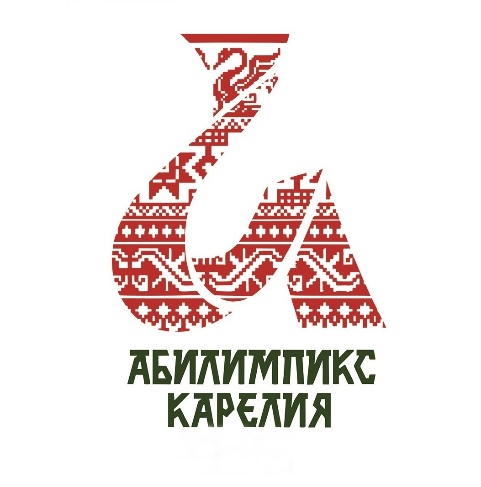 Адрес: г. Петрозаводск, ул. Красная, д. 30А, каб. 108.Справочный телефон: 8-921-454-50-46, 8-911-664-28-94Официальная почта: rumc2018@mail.ruГруппа ВКонтакте: https://vk.com/club189344617TikTok https://vm.tiktok.com/ZSm9VX55/Telegram t.me/abilympics_karelia     ЦЕЛИ И ЗАДАЧИ ЧЕМПИОНАТОВ "АБИЛИМПИКС"                                                                                                                                                                                                                                                                                                                                                          